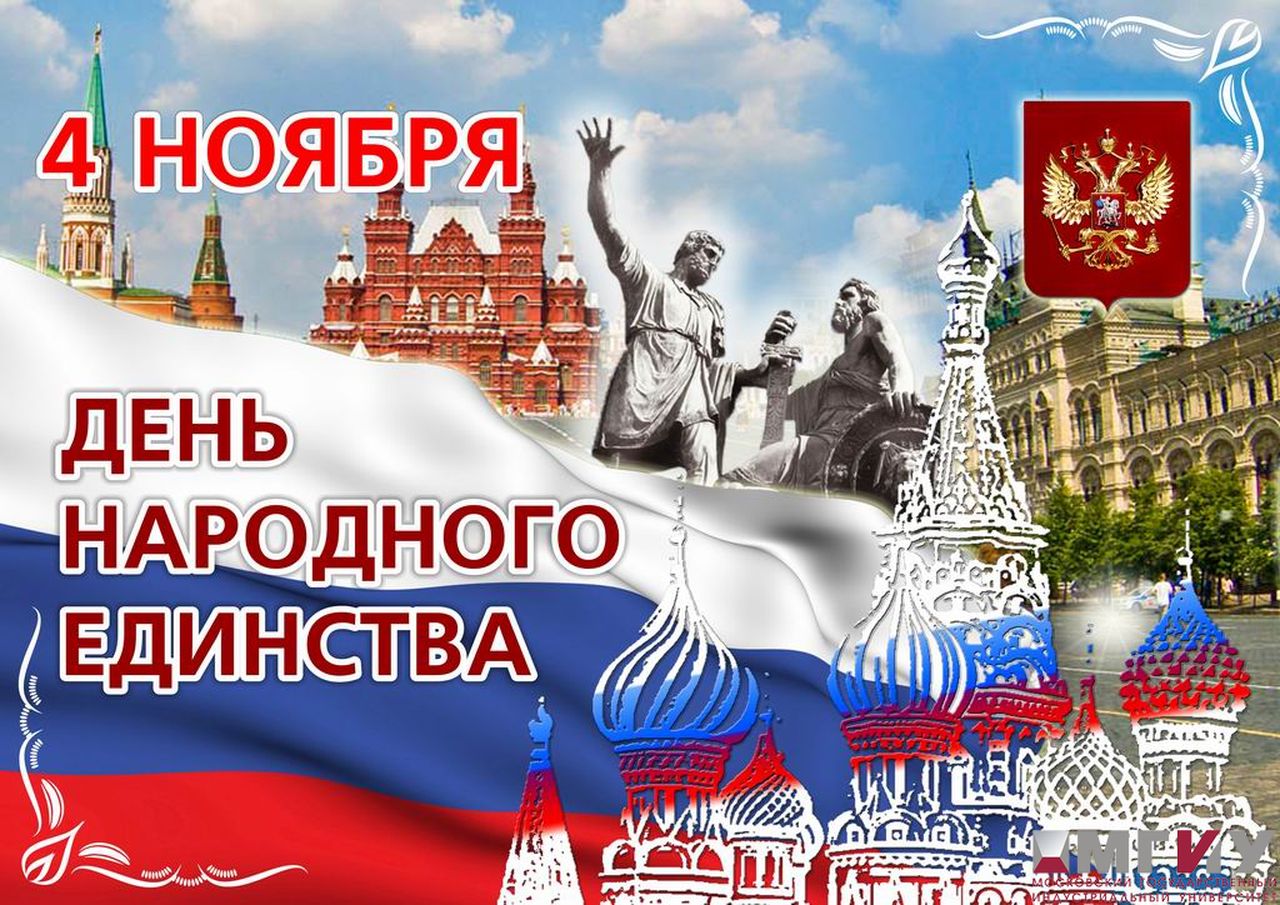 Уважаемые коллеги! От всего сердца поздравляю вас с Днём народного единства!Этот общероссийский праздник дорог и близок для всех нас. Он связывает незримыми нитями исторические события прошлого и настоящего. В 1612 году наши соотечественники, люди различных сословий и конфессий, осознав губительность политических междоусобиц, смогли отстоять мощь и независимость нашего государства. За прошедшие с того времени четыре века ещё не раз нашим предкам приходилось проявлять мужество, героизм, настойчивость, отстаивая независимость России и её государственность.Сегодняшний праздник символизирует вековые традиции единения нашего народа, готовность сплотиться во имя общих целей. Без единства, без чувства поддержки друг друга и ответственности не бывает дружной семьи, сплочённого трудового коллектива, сильного профсоюза. Вместе мы преодолели немало трудностей. Так пусть же и сегодня лозунг «В единстве – сила!», который перекликается с сутью этого общенародного праздника, претворяется в жизнь конкретными делами на благо нашего родного края и его жителей!Примите поздравления и пожелания крепкого здоровья, счастья! Пусть в каждом доме, в каждой семье царят мир, благополучие и радость! Желаю вам мира и согласия, добра и успехов в работе на благо родного Забайкалья!Зоя Прохорова,председатель Федерации профсоюзов Забайкалья